Trinity Tots Nursery 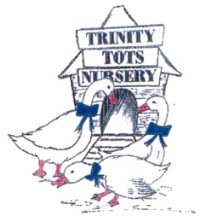 Online Safety PolicyOur nursery is aware of the growth of internet use and the advantages this can bring. However, it is also aware of the dangers and strives to support children, staff and families in using the internet safely. Following Covid-19 where we are still using online platforms, such as Zoom, to engage with children, staff and parents, we will ensure that we have permission to contact them through this way detailing how it is used, for example if recorded, as required. We will continue to share information with parents about online safety and direct them to resources recommended by the government.Within the nursery we aim to keep children, staff and parents safe online. Our safety measures include:Ensuring we have appropriate antivirus and anti-spyware software on all devices and update them regularly Ensuring content blockers and filters are on all our devices, e.g. computers, laptops, tablets, and any mobile devicesEnsuring all devices are password protected. Passwords should be kept safe and secure, changed regularly and are not written down Monitoring all internet usage across the settingProviding secure storage of all nursery devices at the end of each dayKeeping passwords safe and secure, not sharing or writing these down. These will be changed at least every 4 months to keep the devices secureEnsure management monitor all internet activities in the settingLocking away all nursery devices at the end of the day Reviewing all apps or games downloaded onto devices ensuring they are age and content appropriateEnsuring no social media or messaging apps are installed on nursery devices Management reviewing all apps or games downloaded to tablets to ensure all are age appropriate for children and safeguard the children and staff Using only nursery approved devices to record/photograph in the settingNever emailing personal or financial informationReporting emails with inappropriate content to the internet watch foundation (IWF www.iwf.org.uk)Teaching children how to stay safe online and report any concerns they haveEnsuring children are supervised when using internet connected devicesEnsuring children are supervised when using internet devicesUsing tracking software to monitor suitability of internet usage (for older children)Not permitting staff or visitors access to the nursery Wi-Fi Integrating  online safety into nursery daily practice by discussing computer usage ‘rules’ deciding together what is safe and what is not safe to do onlineTalking to children about ‘stranger danger’ and deciding who is a stranger and who is not, comparing people in real life situations to online ‘friends’When using Skype and FaceTime discussing with the children what they would do if someone they did not know tried to contact themEnsuring all staff abide by an acceptable use policy; instructing staff to use the work IT equipment for matters relating to the children and their education and care. No personal use will be tolerated (see acceptable IT use policy)Provide training for staff who need this to keep children safe online. We encourage staff and families to complete an online safety briefing which can be found at https://moodle.ndna.org.ukWe abide by an acceptable use policy, ensuring staff only use the work IT equipment for matters relating to the children and their education and care. No personal use will be toleratedChildren’s screen time is monitored to ensure they remain safe online and have access to material that promotes their development. We will ensure that their screen time is within an acceptable level and is integrated within their programme of learning.